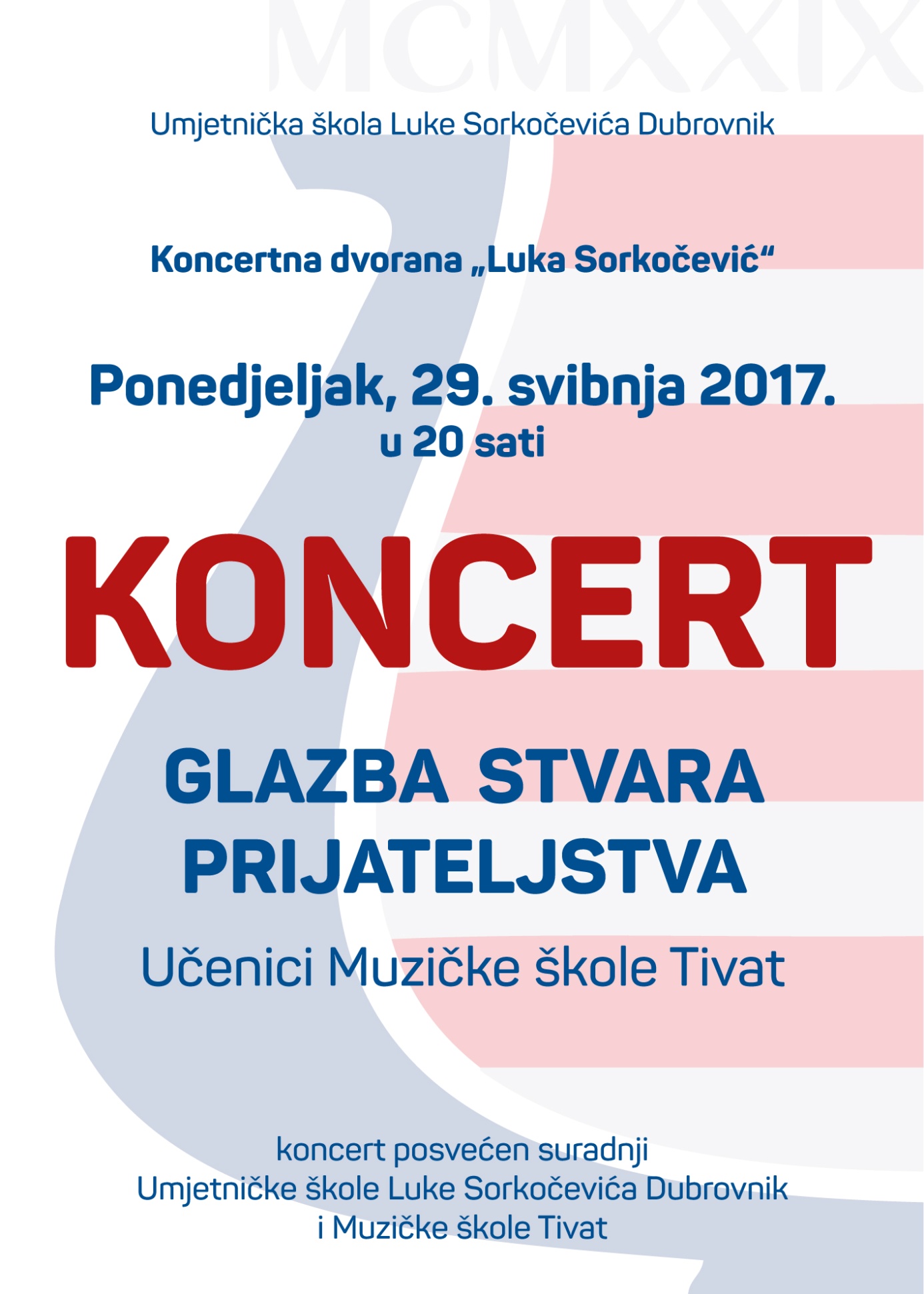                                                                    Program :MUZIČKA  ŠKOLA  TIVATSliku jednog društva, njegovog razvoja, potreba i kulture, tradicije i napretka u njemu, u velikoj mjeri daje škola. Škola je uvije nosila pečat vremena i bila izložena promjenama. Muzička škola Tivat osnovana je 29. listopada 1964. godine od strane Općine Tivat.Svoju politiku razvoja Škola usmjerava ka puhačkim instrumentima. U osnovnoj glazbenoj školi zastupljeni su sljedeći instrumneti : klavir, harmonika, violina, gitara, udaraljke, flauta, oboa, klarinet, saksofon, trublja, rog, trombon.Od školske godine 2012./2013. Škola dobija licencu za srednju glazbenu školu, puhačke instrumente  (flauta, klarinet, saksofon, trublja, rog, trombon)  i klavir.Značajno je naglasiti da je kao prva glazbena škola u Crnoj Gori otvorila odjel LIMENIH PUHAČA  (rog i trublja)  i poslije samo godine dana rada ovog odjela, pokazala značajne rezultate na natjecanjima.Odličnom suradnjom sa NVO „Ars praesentia“ od 2003. godine realiziraju se Međunarodne radionice za puhačke instrumente u Tivtu.Trogodišnja suradnja Muzičke škole Tivat i profesora puhačkih instrumenata sa Kraljevske akademije iz Stockholma, doprinijela je razvoju puhačkih instrumenata, po kojima je škola prepoznata i van granica Crne Gore.Ovakvom politikom razvoja i suradnjom sa mnogim eminentnim umjetnicima i pedagozima puhačkih instrumenata, postigli smo željeni cilj.Škola uživa ugled u okruženju, gradu i državi. Njeguje dobru suradnju sa lokalnom zajednicom, gdje je uključena u mnoge zajedničke projekte. Uspješnom realizacijom mnogih natjecanja, koncerata, projekata, svrstavamo se u jedno od vodećih škola u državi.Suradnja, povjerenje, nove inicijative, uzajamna podrška, stvaraju kvalitetan put Školi, a samim tim utiču i na unapređenje obrazovanja.  Međusobno razumijevanje stvara pozitivnu i zdravu radnu atmosferu, koja je  garancija uspjeha.Stoga je naša želja da se uvijek mijenjamo i da budemo drugačiji.Dan škole je 25. studenog.PUHAČKI ORKESTAR,  osnovan je školske 2006./2007. godine kao manji ansambl i nastupao pod dirigentskom palicom prof. Mile Veličković (rog). Od 2008. godine do danas orkestrom je dirigiralo više glazbenih pedagoga: Tamara Radonjić Fistrič, Goran Turkalj, Nevil Klakor i Martina Vuksanović. Nastupao je na mnogim natjecanjima i festivalima u: Kotoru, Tivtu, Cetinju, Podgorici, Herceg Novom, Rovinju, Puli, i drugim mjestima.Članovi puhačkog orkestra nastupali su u sastavu Simfonijskog orkestra Crne Gore, orkestra Muzičke akademije Cetinje, kao i orkestra Glazbeno prosvjetnog društva Tivat, Gradske  muzike Budva i Kotor. Pored klasičnog programa orkestar veoma uspješno njeguje i repertoar zabavne glazbe.Orkestrom sada dirigira Martina Vuksanović, profesorica trombona.Umjetnička   škola   Luke   Sorkočevića   DubrovnikOdređeni oblici  javnog  glazbenog  obrazovanja  u  Dubrovniku,  datiraju  iz  devetnaestog stoljeća  ( podučavanje glazbe u učiteljskoj školi ).  Između dva svjetska rata, djelovale su dvije privatne glazbene škole  ( Paule Begović, te Helene i Eduarda  Křenek ) ; glazbeni  pedagog,  zborovođa,  dirigent   i  skladatelj  Čeh  Josef  Vlach-Vrtický,  da  bi  od 1. rujna 1929. godine počela sa djelovanjem Muzička škola Dubrovačke filharmonije, koja je kroz povijest kontinuirano djelovala i mijenjala mnogobrojne nazive.Školske godine  1990. / 1991. velikim zalaganjem  gđe. Luciane Leoni  prve baletne pedagoginje u školi, prof. Tatjane Šarić Lucić – ravnateljice Klasične baletne škole u Zagrebu i tadašnjeg ravnatelja Centra za umjetnički odgoj i obrazovanje «Luka Sorkočević» Dubrovnik -  prof. Vinka Brnadića   na školi  je započela  svoje obrazovanje  i  prva generacija učenika na baletnom odjelu, da bi Rješenjem Ministarstva prosvjete i kulture Republike Hrvatske školske godine 1991. / 1992.  pored dotadašnjeg  isključivo glazbenog obrazovanja, na školi  započelo i službeno osnovno baletno obrazovanje.Odlukom Skupštine općine Dubrovnik  od  17. studenog 1992.godine,  dotadašnja  Muzička škola  prerasta u  Umjetničku školu  Luke Sorkočevića Dubrovnik,  čija je djelatnost obrazovanje učenika osnovnoškolske dobi po programima za osnovne / glazbene i baletne škole /, odgoj i obrazovanje učenika  srednjoškolske dobi po programima za srednje glazbene i baletne  škole, te škole primijenjenih umjetnosti. Djelatnost Umjetnicke škole Luke Sorkočevića Dubrovnik  je i rad s djecom predškolskog uzrasta kroz predškolski glazbeni i baletni kutić.Školske godine  1993. / 1994.  započelo je obrazovanje i prve generacije učenika na dislociranom odjeljenju Umjetniččke škole Luke Sorkočevića Dubrovnik u Cavtatu – sa održavanjem  nastave u prostorima Osnovne škole Cavtat.Školske godine  1993. / 1994.  svoje  obrazovanje započinje i  prva  generacija  učenika  srednjoškolske dobi u programu primijenjenih umjetnosti – smjer: slikarski dizajner.Školske godine  1995. / 1996.  svoje glazbeno obrazovanje  započinje i prva generacija učenika  Umjetničke škole Luke Sorkočevića Dubrovnik – na Područnom odjeljenju u Korčuli, na kojem su se učili instrumenti : glasovir, gitara, violina, harmonika, mandolina, klarinet, saksofon i blok-flauta, a  uz temeljni predmet solfeggio. Od školske godine 2013. / 2014. Osnovna glazbena škola djeluje u sklopu Osnovne škole Petra Kanavelića Korčula.Školske godine   1997. / 1998. svoje je  srednjoškolsko obrazovanje  započela,  i uspješno završila, za sada jedina generacija polaznica  klasičnog baleta, a većina djevojaka  prve srednjoškolske generacije, svoje su prve profesionalne korake  pronašli na  «daskama»  baletnog  ansambla Hrvatskog narodnog kazališta u Zagrebu, Splitu, Rijeci, Milanu, Los Angelesu  i  Beču.Škola  se nalazi u zgradi   bivšeg samostana Sv. Katarine – reda časnih sestara Benediktinki,  u  ulici  Josipa Jurja Strossmayera  ( prije ulica Sv.Katarine ).Nakon  katastrofalnog potresa koji je zadesio jug Hrvatske, 15. travnja 1979.godine, u kojemu je stradao i objekt današnje Umjetničke škole, isti je obnavljan dvije godine, u periodu od 1982. do 1984. godine, te od tada  škola  raspolaže s 21  učionicom za indiviualnu nastavu, 2 baletne dvorane, 8 učionica za skupnu nastavu, koncertnom dvoranom, zbornicom, prostorima uprave, nototekom i fonotekom, te velikim parkovnim prostorom u kojemu se redovito održavaju dramske  i  glazbene  priredbe  Dubrovačkog  ljetnog  festivala.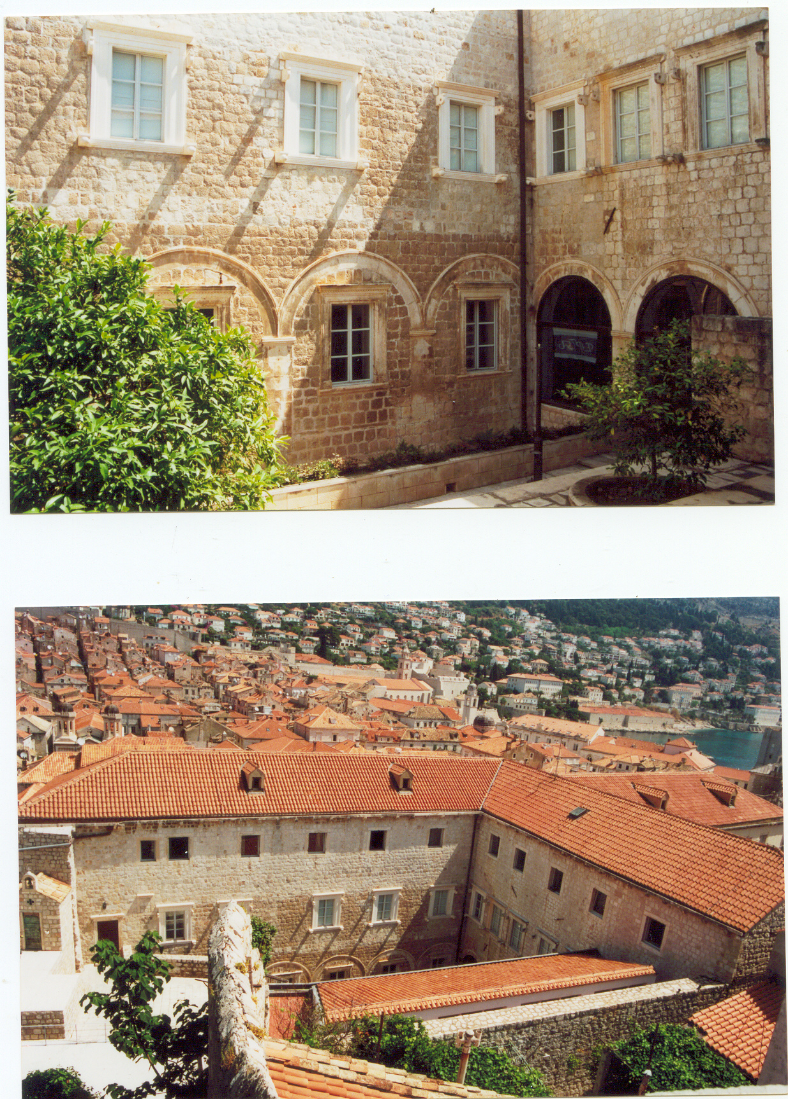 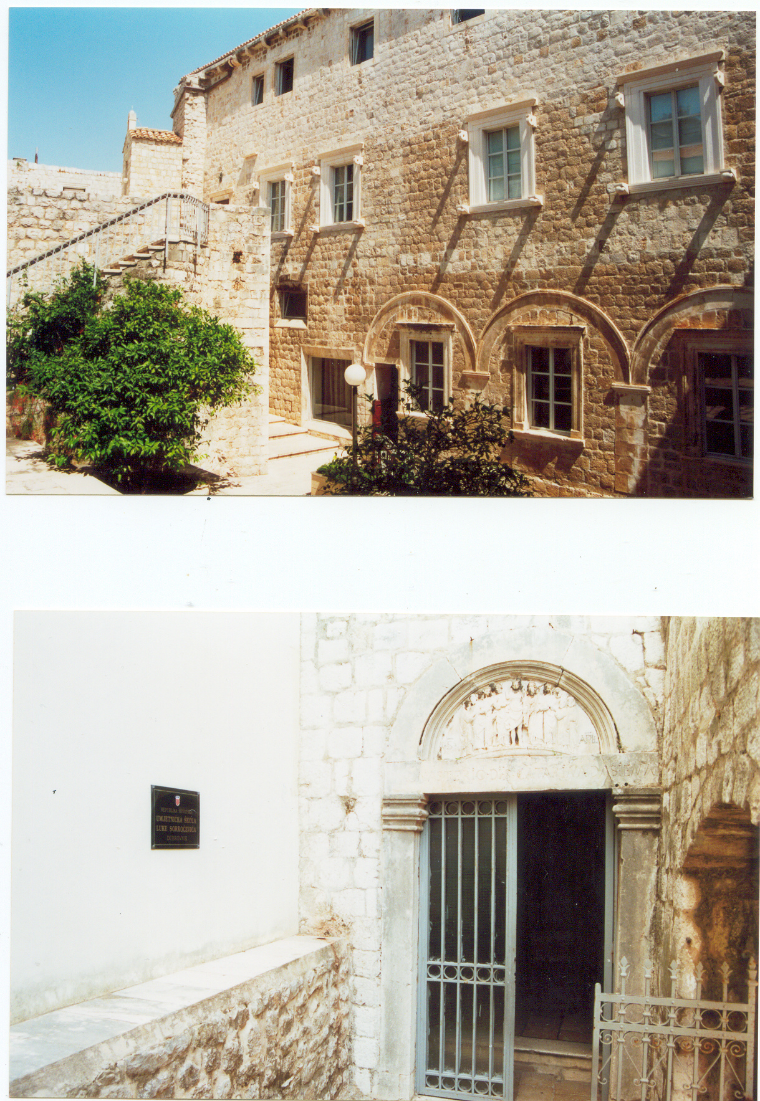                                         Himne  Republike  Hrvatske   i   Republike  Crne  Gore                                        Himne  Republike  Hrvatske   i   Republike  Crne  Gore                                        Himne  Republike  Hrvatske   i   Republike  Crne  Gore                                        Himne  Republike  Hrvatske   i   Republike  Crne  Gore                                        Himne  Republike  Hrvatske   i   Republike  Crne  Gore1.G. F. HÄNDEL :Sarabande,  Allegrooboa :OZANA   KNEZOVIĆklavir :Lidija  Molčanovanastavnica :Nadica  Ristić  Simović2.Fr. BURGMÜLLER :Etida  op.105  br.12klavir :MARIJA  ZEČEVIĆnastavnica :Gabriella  Aksamit3.P. M. DUBROIS :Cortegetrombon :MARTINA  KOVAČEVIĆklavir :Oleksij  Molčanovnastavnica :Martina  Vuksanović4.A. CHAILLEUX :Andnate  et  Allegrosaksofon :MATIJA  VUČINOVIĆklavir :Lidija  Molčanovanastavnik:Goran  Turkalj5.W. A. MOZART :Arie  de  Paminasopran :MILICA  LALOŠEVIĆ, prof.klavir :Lidija  Molčanova6.R.STRAUSS :Koncert za rog in Es-dur3. stavakrog :NIKOLA  KOVAČEVIĆklavir :Lidija  Molčanovanastavnik :Martin  Hrćan7.S. RAHMANINOVFF:Preludij  op.32 br.12 gis-molklavir :GABRIELA  KOVALIOVAnastavnica :Lidija  Molčanova8.A. PIAZZOLLA :WinterKOMORNI  TRIOklavir :ANASTASIJA  ALEKSIĆrog :NIKOLA  KOVAČEVIĆtrombon :NEMANJA  MARIĆnastavnica :Martina  Vuksanović9.B. THIELE – G. D. WEISS :What  a  wonderful  worldE. MORICCONE :Moment  for  Moricconeizvodi :PUHAČKI  ORKESTARdirigentica :Martina   Vuksanović